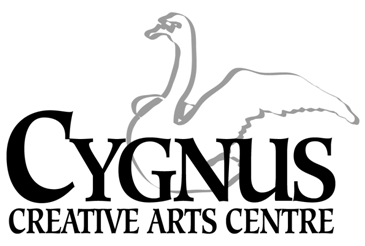 5045 English Creek Avenue, Egg Harbor Township, NJ 08234609.272.1199 / fax: 609.272.1935www.cygnusarts.org / email: info@cygnusarts.org_________________________________________________________________________________________Academy Dance Program Fall-Spring 2022-2023SEPTEMBER 12, 2022-JUNE 10, 2023   36 WEEKS Registration Open Online. In-Person Monday-Thursday 4:00pm-7:00pm.Any class that does not fill by October 1, 2022 will be combined. We are closed Monday May 29th 2023 Holiday. **All Ballet Students are required 2 classes per week. ACADEMY DANCE TUITION 9 Weeks per Quarter / 4 Tuition Payments /September, November, January, AprilSTUDIO ISTUDIO ISTUDIO IISTUDIO IISTUDIO IIISTUDIO IIIMONDAYAcademyMONDAYAcademyMONDAYAcademyMONDAYAcademyMONDAYAcademyMONDAYAcademy5:30-6:30Pre-Tap /Jazz 6-7yrs4:30-5:30Pre-Ballet 6-7yrs5:30-7:30Ballet III Pointe6:35-7:35Inter/Adv Jazz 12yrs-up5:35-6:35Ballet I 8-10yrs7:35-9:35Ballet IV Adv7:40-8:40Inter/Adv Tap 12yrs-up6:40-8:10Ballet II 9-11yrsTUESDAYAcademyTUESDAYAcademyTUESDAY AcademyTUESDAY AcademyTUESDAYTUESDAY5:30-6:30Tap I/II 8-12yrs4:30-5:30Contemporary I/II3:30-4:306:35-7:35Jazz I/ II 8-12yrs5:35-6:35Contemporary III4:35-5:355:40-6:40Open BalletWEDNESDAYWEDNESDAYWEDNESDAYAcademy/AmeliaWEDNESDAYAcademy/AmeliaWEDNESDAYWEDNESDAY4:30-5:30Pre-Ballet 6-7yrs3:30-4:305:35-6:35Ballet I 8-10yrs4:35-5:356:40-8:10Ballet II 9-11yrsTHURSDAY S.T.A.R Dance $78.00 10 wks Starts July 12, 2022THURSDAY S.T.A.R Dance $78.00 10 wks Starts July 12, 2022THURSDAYAcademyTHURSDAYAcademyTHURSDAYAcademyTHURSDAYAcademy4:30-5:15101 Intro to Dance 3-5yrs5:20-6:05103 Tap/Jazz/Hip Hop 6-84:30-5:30Beg. Modern4:30-6:30Ballet III Pointe6:10-6:55201 Tap Jazz Hip Hop 9-125:35-6:35Inter. Modern6:35-8:35Ballet IV Adv.7:00-7:45301 Ballet/Contemp 11-up6:40-8:10Adv. ModernHOUR CLASSESHOUR and a HALF CLASSESTWO HOUR CLASSES 9 Weeks / 4 Quarters9 Weeks / 4 Quarters9 Weeks / 4 Quarters1 Class                                $1261 Class                             $1892 Classes                $504                   2 Classes                             $2702 Classes                          $3784 Classes                $9983 Classes                             $3783 Classes                          $5674 Classes                             $5044 Classes                          $7565 Classes                             $6305 Classes                          $9456 Classes                             $756